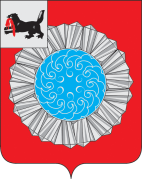 АДМИНИСТРАЦИЯ  МУНИЦИПАЛЬНОГО ОБРАЗОВАНИЯ  СЛЮДЯНСКИЙ РАЙОНП О С Т А Н О В Л Е Н И Ег. Слюдянкаот_19.11.2014 года___ №_1836______О представлении гражданами,претендующими на замещение должностей муниципальной службы, и муниципальнымислужащими сведений о доходах, расходах,об имуществе и обязательствах имущественного характераВ соответствии со статьей 8 Федерального закона от 25 декабря 2008 г. N 273-ФЗ "О противодействии коррупции", статьей 15 Федерального закона №25-ФЗ от 02.03.2007 г. «О муниципальной службе в Российской Федерации», руководствуясь Указом Президента РФ от 18 мая 2009 г. № 559 «О предоставлении гражданами, претендующими на замещение должностей федеральной государственной службы, и федеральными государственными служащими сведений о доходах, об имуществе и обязательствах имущественного характера», на основании Устава муниципального образования Слюдянский район,ПОСТАНОВЛЯЮ:1. Утвердить прилагаемое Положение о представлении гражданами, претендующими на замещение должностей муниципальной службы, и муниципальными служащими сведений о доходах, об имуществе и обязательствах имущественного характера;2. Распространить действие настоящего постановления на органы администрации муниципального образования Слюдянский район, наделенные правами юридического лица.3. Начальнику управления труда, заработной платы и муниципальной службы, председателю Думы МО Слюдянский район, председателю МКУ «Комитет по управлению муниципальным имуществом и земельным отношениям МО Слюдянский район», председателю МКУ «Комитет финансов муниципального образования Слюдянский район», председателю МКУ «Комитет по социальной политике и культуре МО Слюдянский район» ознакомить заинтересованных муниципальных служащих с данным постановлением, а также обеспечить исполнение данного муниципального правового акта.         4. Считать утратившим силу постановление администрации муниципального образования Слюдянский район № 1064 от 06.10.2009 года «О предоставлении гражданами, претендующими на замещение муниципальной должности, сведений о доходах, об имуществе и обязательствах имущественного характера».    5.Установить, что сведения, предусмотренные пунктом 3  приложения №1 к постановлению администрации муниципального образования Слюдянский район №435 от 22.03.2013 года «Об утверждении порядка предоставления сведений о расходах муниципальных служащих, расходов его супруги (супруга) и несовершеннолетних детей в органах местного самоуправления муниципального образования Слюдянский район», отражаются в соответствующем разделе справки о доходах, расходах, об имуществе и обязательствах имущественного характера, форма которой утверждена Указом Президента Российской Федерации №460 от 23.06.2014 года «Об утверждении формы справки о доходах, расходах, об имуществе и обязательствах имущественного характера и внесении изменений в некоторые акты президента Российской Федерации»5.  Опубликовать  настоящее постановление в приложении к газете «Славное море» и разместить на сайте администрации МО Слюдянский район.6. Настоящее постановление вступает в силу с 01.01.2015 года.        7. Контроль за исполнением настоящего постановления возложить на начальника управления труда, заработной платы и муниципальной службы администрации муниципального района, а также на руководителей соответствующих муниципальных казенных учреждений.Мэр муниципального образования Слюдянский район							 А.В. Должиков   							    Приложениек постановлению администрации муниципального образования Слюдянский районот _19.11.2014 года__ № _1836____Положение о представлении гражданами, претендующими на замещение должностей муниципальной службы, и муниципальными служащими сведений о доходах, об имуществе и обязательствах имущественного характера1. Настоящим Положением определяется порядок представления гражданами, претендующими на замещение должностей муниципальной службы (далее - должности муниципальной службы), и муниципальными служащими сведений о полученных ими доходах, об имуществе, принадлежащем им на праве собственности, и об их обязательствах имущественного характера, а также сведений о доходах супруги (супруга) и несовершеннолетних детей, об имуществе, принадлежащем им на праве собственности, и об их обязательствах имущественного характера (далее - сведения о доходах, об имуществе и обязательствах имущественного характера).2. Обязанность представлять сведения о доходах, об имуществе и обязательствах имущественного характера в соответствии с федеральными законами возлагается на гражданина, претендующего на замещение должности муниципальной службы, предусмотренной перечнем должностей, утвержденным постановлением администрации муниципального образования Слюдянский район (далее - гражданин), и на муниципального служащего, замещающего должность муниципальной службы, предусмотренную этим перечнем должностей (далее – муниципальный служащий).3. Сведения о доходах, об имуществе и обязательствах имущественного характера представляются по утвержденной Указом Президента Российской Федерации №460 от 23.06.2014 года форме справки:а) гражданами - при назначении на должности муниципальной службы, предусмотренные перечнем должностей, указанным в пункте 2 настоящего Положения;б) муниципальными служащими, замещающими должности муниципальной службы, предусмотренные перечнем должностей, указанным в пункте 2 настоящего Положения, - ежегодно, не позднее 30 апреля года, следующего за отчетным;4. Гражданин при назначении на должность муниципальной службы представляет:а) сведения о своих доходах, полученных от всех источников (включая доходы по прежнему месту работы или месту замещения выборной должности, пенсии, пособия, иные выплаты) за календарный год, предшествующий году подачи документов для замещения должности муниципальной службы, а также сведения об имуществе, принадлежащем ему на праве собственности, и о своих обязательствах имущественного характера по состоянию на первое число месяца, предшествующего месяцу подачи документов для замещения должности государственной службы (на отчетную дату);б) сведения о доходах супруги (супруга) и несовершеннолетних детей, полученных от всех источников (включая заработную плату, пенсии, пособия, иные выплаты) за календарный год, предшествующий году подачи гражданином документов для замещения должности муниципальной службы, а также сведения об имуществе, принадлежащем им на праве собственности, и об их обязательствах имущественного характера по состоянию на первое число месяца, предшествующего месяцу подачи гражданином документов для замещения должности муниципальной службы (на отчетную дату).5. Муниципальный служащий представляет ежегодно:а) сведения о своих доходах, полученных за отчетный период (с 1 января по 31 декабря) от всех источников (включая денежное содержание, пенсии, пособия, иные выплаты), а также сведения об имуществе, принадлежащем ему на праве собственности, и о своих обязательствах имущественного характера по состоянию на конец отчетного периода;б) сведения о доходах супруги (супруга) и несовершеннолетних детей, полученных за отчетный период (с 1 января по 31 декабря) от всех источников (включая заработную плату, пенсии, пособия, иные выплаты), а также сведения об имуществе, принадлежащем им на праве собственности, и об их обязательствах имущественного характера по состоянию на конец отчетного периода.6. Муниципальный служащий, замещающий должность муниципальной службы, не включенную в перечень должностей, утвержденный постановлением администрации муниципального района, и претендующий на замещение должности муниципальной службы, включенной в этот перечень должностей, представляет указанные сведения в соответствии с пунктом 2, подпунктом "а" пункта 3 и пунктом 4 настоящего Положения.7. Сведения о доходах, об имуществе и обязательствах имущественного характера представляются в кадровую службу органа местного самоуправления.8. В случае если гражданин или муниципальный служащий обнаружили, что в представленных ими в кадровую службу органа местного самоуправления сведениях о доходах, об имуществе и обязательствах имущественного характера не отражены или не полностью отражены какие-либо сведения либо имеются ошибки, они вправе представить уточненные сведения в порядке, установленном настоящим Положением.Муниципальный служащий может представить уточненные сведения в течение одного месяца после окончания срока, указанного в подпункте "б" пункта 3 настоящего Положения. Гражданин, назначаемый на должность муниципальной службы, может представить уточненные сведения в течение одного месяца со дня представления сведений в соответствии с подпунктом "а" пункта 3 настоящего Положения.9. В случае непредставления по объективным причинам муниципальным служащим сведений о доходах, об имуществе и обязательствах имущественного характера супруги (супруга) и несовершеннолетних детей данный факт подлежит рассмотрению на соответствующей комиссии по соблюдению требований к служебному поведению муниципальных служащих и урегулированию конфликта интересов.10. Проверка достоверности и полноты сведений о доходах, об имуществе и обязательствах имущественного характера, представленных в соответствии с настоящим Положением гражданином и муниципальным служащим, осуществляется в соответствии с законодательством Российской Федерации, постановлением администрации муниципального района.11. Сведения о доходах, об имуществе и обязательствах имущественного характера, представляемые в соответствии с настоящим Положением гражданином и муниципальным служащим, являются сведениями конфиденциального характера, если федеральным законом они не отнесены к сведениям, составляющим государственную тайну.12. Сведения о доходах, об имуществе и обязательствах имущественного характера муниципального служащего, его супруги (супруга) и несовершеннолетних детей в соответствии с порядком, утвержденным постановлением администрации муниципального образования Слюдянский район, размещаются на официальном сайте администрации муниципального района, а в случае отсутствия этих сведений на официальном сайте администрации - предоставляются общероссийским средствам массовой информации для опубликования по их запросам.13. Муниципальные служащие, в должностные обязанности которых входит работа со сведениями о доходах, об имуществе и обязательствах имущественного характера, виновные в их разглашении или использовании в целях, не предусмотренных законодательством Российской Федерации, несут ответственность в соответствии с законодательством Российской Федерации.14. Сведения о доходах, об имуществе и обязательствах имущественного характера, представленные в соответствии с настоящим Положением гражданином или муниципальным служащим, указанным в пункте 6 настоящего Положения, при назначении на должность муниципальной службы, а также представляемые муниципальным служащим ежегодно, и информация о результатах проверки достоверности и полноты этих сведений приобщаются к личному делу муниципального служащего.В случае если гражданин или муниципальный служащий, указанный в пункте 6 настоящего Положения, представившие в кадровую службу органа местного самоуправления справки о своих доходах, об имуществе и обязательствах имущественного характера, а также о доходах, об имуществе и обязательствах имущественного характера своих супруги (супруга) и несовершеннолетних детей, не были назначены на должность муниципальной службы, включенную в перечень должностей, утвержденный постановлением администрации муниципального района, эти справки возвращаются им по их письменному заявлению вместе с другими документами.15. В случае непредставления или представления заведомо ложных сведений о доходах, об имуществе и обязательствах имущественного характера гражданин не может быть назначен на должность муниципальной службы, а муниципальный служащий освобождается от должности муниципальной службы или подвергается иным видам дисциплинарной ответственности в соответствии с законодательством Российской Федерации.Руководитель аппарата администрациимуниципального образованияСлюдянский район								Н.Л. Лазарева